5th July 2022Dear Councillor You are summoned to the Meeting of Perton Parish Council, to be held in the Board room, Perton Civic Centre on Monday, 11th July 2022 at 7.00pm.  
Yours faithfully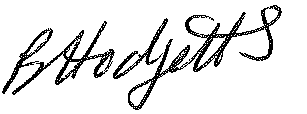 Mrs Becky Hodgetts, Clerk to the CouncilAll persons attending this meeting are hereby notified that this meeting will be recorded by the Parish Council to assist the Parish Clerk in the compilation of minutes. The recording will be deleted once the minutes have been approved. 
AGENDA39/22 - Public Open SessionTime for this session is limited to 30 minutes as per Standing Order number 3F. Members of the Public are invited to address the Parish Council (limited to 3 minutes per person as per Standing Order number 3G)40/22 -ApologiesTo receive apologies for absence41/22 - To receive for information Police, Fire and Crime reports Police Report New Local Policing Model press release 42/22 -  Declaration of Disclosable Pecuniary Interest To receive Declarations of Disclosable Pecuniary and Other Interests from the Agenda43/22 - Code of Conduct To consider adopting the revised Code of Conduct in line with South Staffordshire District Council To receive any requests for Code of Conduct Dispensations. (A request for a dispensation must be made in writing to the Clerk and be granted by decision of the Council)44/22 - MinutesTo approve minutes of the Parish Council meeting held on 13th June 2022.To receive for information draft minutes from the following committees/working parties:	Queens Platinum Jubilee working party held on 22nd June 2022Finance meeting held on 5th July 202245/22 - Finance To approve list of Payments for June 2022 To receive the Cash Book to date for information To receive the Income Statement to date for information To receive the Expenditure and Budget to date for information 46/22 - Food bank To receive an update on the Civic Centre use for food storage47/22 - Queens Platinum JubileeTo receive an update on the Family event held on Saturday 9th July 202248/22 - Wrottesley Park DevelopmentHousing development - To receive an update on the proposed road and site names 49/22 - Perton Youth Club To receive for information an update on the proposed new youth club from September to be held in The Church At Perton50/22 - Staffordshire County Council   To receive for information written report from the County Councillor To receive an update on flooding at Dippons Lane  To receive an update on Wrottesley Park Rd Weight LimitTo receive an update on the re-instatement of previous filter lane markings on A41 traffic lights To consider the parking issues around Manston Drive 51/22 – Grounds Maintenance  - to consider and review SSDC Draft Management Plan on going weedkilling and grass cutting for PertonWild Meadow signage River Penk maintenance 52/22 – South Staffordshire Council  To receive for information written reports from District Councillors  To consider the options for Installation of Doctor Nightingale’s bench Planning Applications: Applications for consideration previously distributed:  				Application no. : 22/00546/FUL				Location: 12 The Windrow, Perton, WV6 7TY				Proposed: Single storey rear extension complete with new kitchen diner, WC and utility space 					and second storey to have 3rd bedroom and en-suite space. Brickwork to match existing.Applications returned since last meeting:				Application no. : 22/00540/FUL				Location: Longville, Pattingham Road, Perton, WV6 7HD				Proposed: New entrance gates Comments: No objections received Application no. : 22/00592/FUL				Location: Perton Orchard, Pattingham Road, Perton, WV6 7HDProposed: Widening of vehicular access to Pattingham Road together with replacement fencing and gatesComments: No objections received Application no. : 22/00576/FUL				Location: 21 Shawbury Grove, Perton, WV6 7LH				Proposed: Single storey rear and side extension Comments: No objections received 53/22 – Reports - to note and receive for informationWeekly Clerk’s Reports previously distributedWild About Perton Friends of Perton Library 54/22 - Date and time of next meeting – Perton Civic Centre, Board room 7pm Full Council Meeting of Perton Parish Council – 12th September 2022Crime & Disorder Implications
Section 17 of the Crime & Disorder Act 1998, places a duty on a local authority to consider crime and disorder implications and to exercise its various functions with due regard to the likely effect of the exercise of those functions and to do all that it reasonably can to prevent crime and disorder in its area.  Where relevant any decisions made at the Parish Council meeting have taken this duty of care into consideration.